西宁市海湖中学 2020—2021 学年度第一学期高二地理第二阶段测试题时间：90 分钟 满分：100 分	命题人：	审题人：一、单选题（每题 2 分，共 60 分）读下图，回答 1-2 题。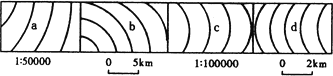 上面四幅图中，表示实际范围最大的是 （ ）A. a 图	B. b 图	C. c 图	D. d 图上面四幅图中等高距相同，则 a、b、c、d 四处坡度大小排列正确的是（ ）a=b=c=d	B. a>c>d>b	C. b>d>c>a	D. c>b>a>d读某区域经纬网图，回答 3-4 题。3.②地的地理坐标是(			) A.(40˚N，20˚W)	B.(40˚S，20˚E) C.(40˚S，20˚W)		D.(40˚N，20˚E)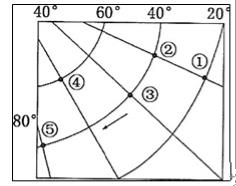 关于图中各点的叙述正确的是(	) A．①地位于中纬度③地位于东半球 C．④地位于⑤地的东北方D．①②两点间距离等于②③两点间距离读“局部经纬网图”，回答 5-7 题。图中数码代表的四地中，位于西半球低纬度地区的是(	) A．①	B．②	C．③ D．④图中①地位于④地的（	）东南方	B.西北方	C.东北方	D.西南方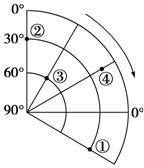 一架飞机走最短距离从①地飞往②地，其飞行方向应是(	) A．一直向正西方飞行	B．先向东北方，后向东南方飞行C．一直向正东方飞行	D．先向西南方，后向西北方飞行读图，回答 8-9 题。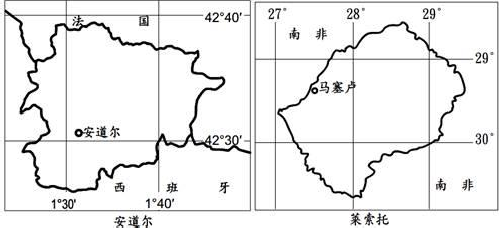 与图甲比较，图乙所示（		）                          A．比例尺较大，表示的范围较小 B．比例尺较小，表示的范围较小C．比例尺较小，表示的范围较大 D．比例尺较大，表示的范围较大9．马塞卢位于安道尔的（	）西南方向 B．东南方向 C．西北方向 D．东北方向经过地球球心的一条直线与地表相交的两点互为对跖点。已知甲地(30°S,45°E) 和乙地互为对跖点。读下图，回答 10-11 题。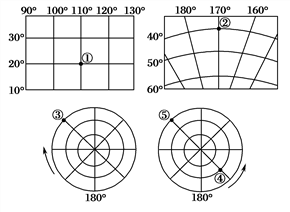 与乙地经纬度相同的是(       )①地	B. ②地	C. ③地	D. ④地关于①②③④四地位置的叙述，正确的是(       )①地位于西半球	B. ②地位于低纬度C. ③地位于大西洋	D. ④地位于南温带2019 年 10 月 15 日，中国首艘自主建造的极地科学考察破冰船“雪龙 2”号从深圳出发，首次前往南极执行科考任务。下图为我国南极考察站分布图。读下图，完成 12-13 题。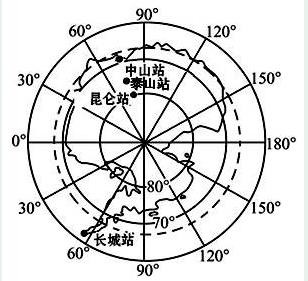 中山站（	）          A．纬度高于泰山站 B．位于西半球C．位于长城站西南 D．濒临印度洋13．考察船出发时（	）A．适逢中国霜降节气	B．巴西高原草木枯黄C．长城站 6 点后日出东南且昼长夜短	D．中山站比昆仑站正午太阳高度角大2016 年 8 月 10 日 6 时 55 分，我国在太原卫星发射中心用长征四号丙运载火箭成功发射高分三号卫星。据此回答 14-15 题。位于美国纽约的华侨可于当地什么时间同步观看卫星发射（	）A.10 日 6 时 55 分	B.10 日 17 时 55 分C.9 日 17 时 55 分	D.11 日 6 时 55 分高分三号卫星发射时，全球与太原属于同一天的地区所占的范围（	）A.小于 1/2	B.小于 1/3	C.大于 1/2	D.大于 3/4读某地等高线图(等高距：100 米)，回答 16-17 题。图中河流的流向是 (	)A. 东北流向西南 B. 东南流向西北C. 西南流向东北 D. 西北流向东南X 点和 Y 点之间的相对高度可能是（ ）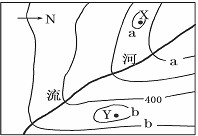 A. 290 米	B. 385 米	C. 550 米	D. 632 米下图为世界某区域等高线地形图。读图，完成 18-19 题。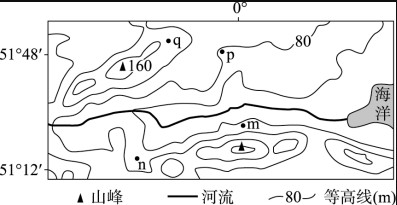 图示区域内河流落差可能是（		） A．78m	B．98m	C．128m			D．148m 19．图中 m、n、p、q 四地中（	）A．m 地位于阴坡，坡度较其他三地陡	B．n 地位于鞍部，地势较其他三地高C．q 地位于山谷，在 m 地的东北方向	D．p 地位于山脊，处于盛行风迎风坡我国某山脉主峰由古老的片麻岩构成，第四纪冰期时该地雪线高度为海拔 3500~3600米。图一为该主峰附近地形图，图二为图一中某地的谷地景观图。完成 20-21 题。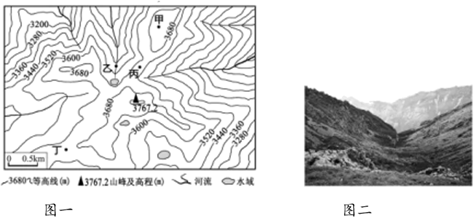 图二谷地景观可见于图一中的（	）A．甲地	B．乙地	C．丙地	D．丁地浏阳市小河乡位于湘赣边界，三面为高山环抱，是国家精准扶贫的重点区域。近年来， 小河乡通过大力建设农村画室，培训农民画师，实行"流水线作业"生产山水装饰画，作品畅销国内和东南亚，成功脱贫致富。据此完成             21-23                        题。21．小河乡贫困的社会经济原因主要是（	）A．气候干旱	B．土壤贫瘠	C．交通不便			D．劳力不足22．小河乡山水画作品畅销的原因是其具有较高的（		）        A．历史价值	B．收藏价值	C．科学价值			D．观赏价值23．小河乡新的发展模式主要体现的扶贫方式有（	）①生态扶贫②产业扶贫③教育扶贫④文化扶贫A．①②③	B．②③④	C．①②④	D．①③④白萝卜、胡萝卜、大白菜等是我国冬春季节主要的时令蔬菜。近年来，青海省湟水谷地充分利用本地气候资源优势，大力发展该类蔬菜的生产，面向省外蔬菜市场，具有广阔的前景，开辟了农村经济发展的新方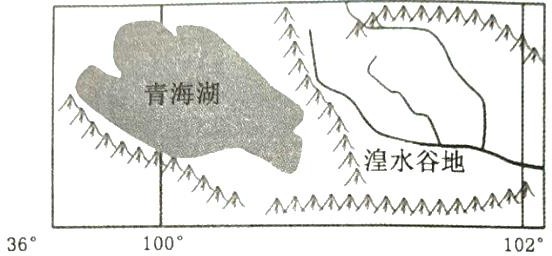 向。下图为“青海省局部示意图”，据此完成 24-26 题。青海省发展该类蔬菜生产的优势条件为（	）A．气温较低	B．降水较少	C．光照充足		D．昼夜温差大25．青海蔬菜外运至成都，最适宜的交通运输方式为（	）A．铁路	B．航空	C．公路	D．水运26．关于青海省蔬菜生产未来发展方向的说法，正确的是（	）①加强调研和市场营销②鼓励农民自主发展③扩大单一品种的种植规模④发展绿色有机无公害蔬菜A．①③	B．②③	C．①④	D．②④领开放之先，珠江三角洲现实占优；得开放之利，珠江三角洲成为中国大陆经济的增长极。据此回答 27-28 题。关于珠江三角洲地区在20 世纪80 年代工业化和城市化水平迅速提高 有利条件的分析， 正确的是（	）①工业基础雄厚，产值高   ②发达国家和地区的产业结构调整  ③国家的对外开放政策 ④良好的区位条件  ⑤全国最大的侨乡之一  ⑥煤、石油等资源丰富A. ①②③④	B. ②③④⑤	C. ①③④⑤	D. ③④⑤⑥珠江三角洲地区工业化进程中的两个发展阶段的主导产业分别是（	）A. 劳动力导向型产业、市场导向型产业 B. 原料导向型产业、动力导向型产业C. 高新技术产业、劳动密集型产业	D. 劳动密集型产业、高新技术产业读德国与我国湖南省简图，完成 29-30 题。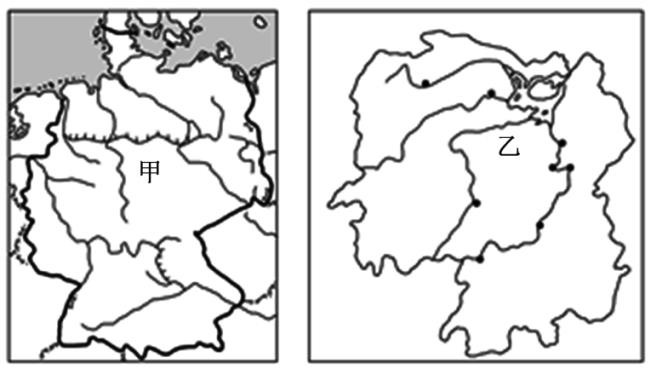 德国与我国湖南省相同的自然地理特征是（	）               A．河流众多，水源充足	B．地势西高东低，地形以平原为主C．夏季炎热多雨，冬季寒冷干燥	D．典型植被为温带落叶阔叶林30．下列有关甲、乙两区域的对比分析，正确的是（	）           A．甲区域较乙区域人口自然增长率低，人口稀少B．乙区域较甲区域城市化速度快，城市化水平高C．甲区域较乙区域科技先进，现代制造业发达D．乙区域较甲区域种植业单产高，商品率高二、综合题（40 分）阅读图文材料，完成下列要求。（24 分）茶树喜酸怕碱、喜光怕晒、喜温怕寒、喜湿怕涝。1867 年英国人将中国茶树引种至斯里兰卡之后,茶产业逐渐成为其出口经济的支柱产业。斯里兰卡茶的种植管理、茶叶加工以及销售皆与中国有很大不同。茶♘采用等高密集种植方法,每个小块茶地中都有高层树木。每四年进行- -次重度修剪,将每一株茶树修剪至地面以上三、四十厘米。修剪下来的枝叶先覆盖于被砍的树桩上，待新芽萌发后，粗大的枝条移出♘外，其余则留在茶♘内覆盖地面。斯里兰卡茶叶全年可以采摘，农户们将鲜叶交给茶叶加工厂，加工后在科伦坡茶叶市场拍卖出口。拍卖所得采用分成制，68%归农户，32%归加工厂。下图示意斯里兰卡茶叶主产区分布及茶♘景观。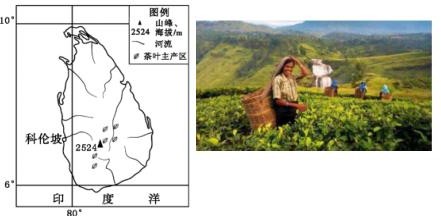 分析斯里兰卡主产区茶叶生产的有利气温条件。（4 分）说明高层树木对茶树生长的有利影响。（6 分）说明斯里兰卡茶园每四年进行一次重度修剪的作用。（8 分）说明拍卖市场的设立给农户带来的好处。（6 分）阅读图文材料，完成下列要求。（16 分）孔扎科技城是肯尼亚政府投资打造的科技♘区(下图所示)，距首都内罗毕 60 千米，占地 3 万多亩，被誉为 “非洲硅谷”。预计 2030 年全部建成后将为本国提供超过 20 万个工作岗位。它的目标是吸引国际知名高科技企业落户，培育本土企业，推动信息技术和服务外包产业的发展。目前，该科技城一期已完成♘区道路、光纤电缆、供水供电等设施的建设， IBM、谷歌、微软、英特尔等公司均有意进驻。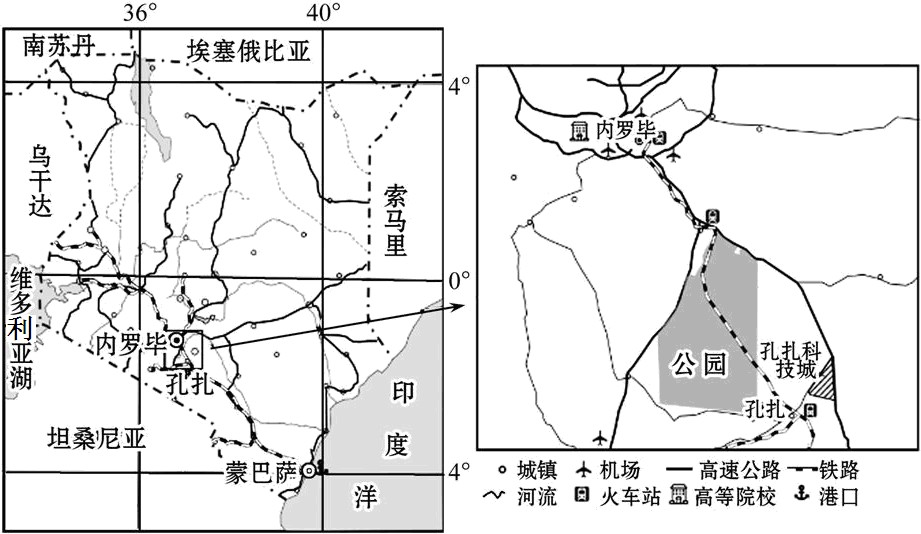 分析孔扎科技城吸引众多国际知名高科技企业进驻的原因。（6 分）人才及科技水平是制约孔扎科技城发展的重要因素，请你为此提出合理建议。（6 分）简述 “非洲硅谷”  建设对肯尼亚发展的意义。（4 分）高二地理第二阶段考试答案选择题1-5   B B B B D         6-10  A D A B D      11-15 C D D C A        16-20  B B B A B21-25 C D B A C        26-30  C B D A C材料题31.（1）（6分）地处热带山区，全年温暖，无冻害威胁，适于茶树生长；茶树终年可萌发新芽，采摘次数多，茶叶产量大;纬度低，(太阳高度日变化大)昼夜温差较大，茶叶品质高。（2）（6分）纬度低，光照强，高层树木可为茶树遮阴，减少日晒，减少土壤水分蒸发；高层树木根系较发达，利于保持水士，涵养水源；增加生物的多样性(完善生态系统)，减少病虫害。（3）（8分） (温暖多雨的气候与长期高强度种植易使茶园土地肥力下降)定期重度修剪利于地力恢复；降低茶树树冠高度，便于茶叶采摘；促进新枝生长，提高茶叶品质；重度裁剪可产生大量枝叶，枝叶覆盖地表抑制杂草生长，枝叶分解后补充土壤有机质。（4）（6分）通过拍卖市场，解决了小农户的产品销售问题；减少销售环节，缩短了与国际市场的距离，降低了交易成本，获得合理价位，提高利润；有利于农户及时获得市场行情信息，改进生产。32. (1)（6分）政府投资,政策优惠；非洲经济发展迅速,市场潜力大；园区光纤通信顺畅,基础设施完善；附近有高速公路、机场,铁路连接港口,交通便利；位于公园附近,环境优美；临近首都(有高等院校),人才相对集中。（任答三点即可得6分）(2)（6分）优先发展教育,培养高素质人才；出台优惠政策,吸引国内外高端人才对企业政策扶持,鼓励科研创新；加强与国外合作,交流、学习,引入先进技术。（3）（4分）产业结构升级,促进经济持续快速发展；缓解传统工业带来的资源过度消耗及环境污染问题；提供大量岗位,增加就业,并促使劳动力素质及技能提升带动交通、通信等基础设施不断完善。（任答两点即可得4分）